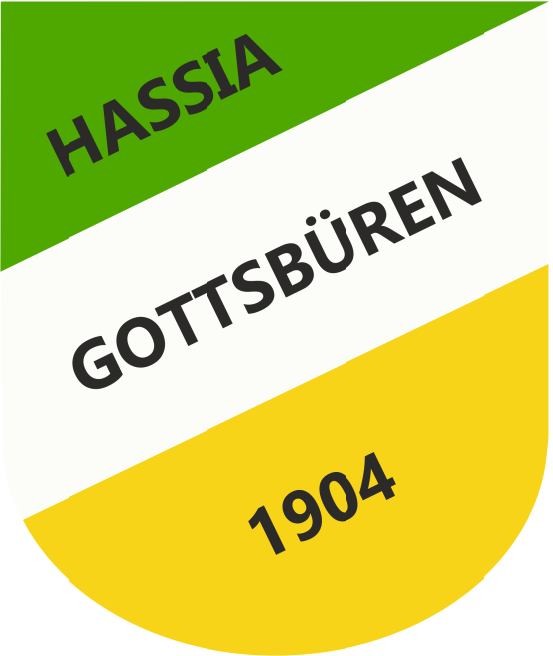 AUFNAHMEANTRAGAntrag auf Aufnahme bei der TSV Hassia 1904 Gottsbüren e.V. als Mitglied in der Abteilung: Handball        Schießen        Tischtennis        Turnen* Angaben zwingend erforderlich	(zutreffendes bitte ankreuzen)Durch meine Unterschrift erkenne ich die gültige Satzung und Ordnungen des TSV Hassia 1904 Gottsbüren e.V., sowie seiner Abteilungen als verbindlich an.Die Satzung kann auf Wunsch eingesehen, bzw. ausgehändigt werden.Mit der Speicherung, Übermittlung und der Verarbeitung meiner personengebundenen Daten für Vereinszwecke, gem. den Bestimmungen des Datenschutzgesetzes, bin ich einverstanden. Ich habe jederzeit die Möglichkeit, vom Verein Auskunft über diese Daten zu erhalten.Hinweise zur MitgliedschaftDer Mitgliedsbeitrag beträgt seit dem 01.01.2016.1) Familienbeitrag = 2 Erwachsene + aller Kinder bis zur Vollendung des 18. Lebensjahres.Mitgliedbeiträge werden im S€PA-Basis-Lastschriftverfahren eingezogen. Das Mitglied hat für eine ausreichende Deckung des bezogenen Kontos zu sorgen. Weist das Konto eines Mitgliedes zum Zeitpunkt der Abbuchung des Beitrages keine Deckung auf, so haftet das Mitglied dem Verein gegenüber für sämtliche dem Verein mit der Beitragseinziehung sowie evtl. Rücklastschriften entstehenden Kosten. Dies gilt auch für den Fall, dass ein bezogenes Konto erloschen ist und das Mitglied dies dem Verein nicht mitgeteilt hat.Als Mitglied können sie alle Sportangebote des TSV Hassia 1904 Gottsbüren e.V. nutzen.Ein Vereinsaustritt ist nur durch schriftliche Erklärung gegenüber einem Mitglied des Vorstandes möglich. Er ist zum Schluss eines Kalenderjahres unter Einhaltung einer Kündigungsfrist von einem Monat zulässig.Ort: 	Datum: 	Unterschrift: _____________________ (Bei Jugendlichen unter 18 Jahren ist die Unterschrift des gesetzlichen Vertreters erforderlich)S€PA – LASTSCHRIFTMANDATIch ermächtige den TSV Hassia 1904 Gottsbüren e.V., Zahlungen von meinem Konto mittels Lastschrift einzuziehen. Zugleich weise ich mein Kreditinstitut an, die vom TSV Hassia 1904 Gottsbüren e.V. auf mein Konto gezogenen Lastschriften einzulösen.Hinweis: Ich kann innerhalb von acht Wochen, beginnend mit dem Belastungsdatum, kann die Erstattung des belasteten Betrages verlangen. Es gelten dabei die mit meinem Kreditinstitut vereinbarten Bedingungen.Dieses S€PA-Lastschriftmandat gilt für die Vereinsmitgliedschaft vonVorname:  	Nachname: Gläubiger-Identifikationsnummer DE48ZZZ00001258553Ort: 	Datum: 	Unterschrift: _____________________Der Mitgliedsbeitrag wird im SEPA-Basic-Lastschriftverfahren zum 15. März eines jeden Jahres unter der Angabe unserer Gläubiger-ID DE48ZZZ00001258553 und der Mandatsreferenz (Mitgliedsnummer) eingezogen.Vorname *Nachname *Geburtsdatum* Geschlecht *Straße *Hausnummer*PLZ *Wohnort *TelefonMobilE – Mail *BeitragsklasseMitgliedsformBeitragshöhe pro Jahr01Kinder bis 14 Jahre15,- Euro02Jugendliche bis 18 Jahre20,- Euro03Erwachsene von 18 bis 26 Jahre30,- Euro04Erwachsene ab 27 Jahre40,- Euro05Familienbeitrag1)80,- Euro06Ehrenmitglieder20,- EuroVorname und Name (Kontoinhaber)Straße und NummerPLZ und WohnortName des Kreditinstitut IBAN (International Bank Account Number)DEHinweis: Die Angabe des BIC ist nur erforderlich, wenn Ihre IBAN nicht mit der Zeichenfolge "DE" beginnt.Hinweis: Die Angabe des BIC ist nur erforderlich, wenn Ihre IBAN nicht mit der Zeichenfolge "DE" beginnt.BIC(Business Identifier Code)_ _ _ _ _ _ _ _ | _ _ _